【Zoomミーティング参加の手順】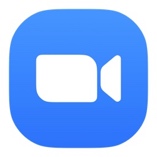 インターネットに接続されたパソコン、Android、iPhone、iPad等を使用する場合は、事前に最新版のZoomミーティングのアプリをインストールしてください。【裏面のURL、QRコードで参加する場合は2’を参照】　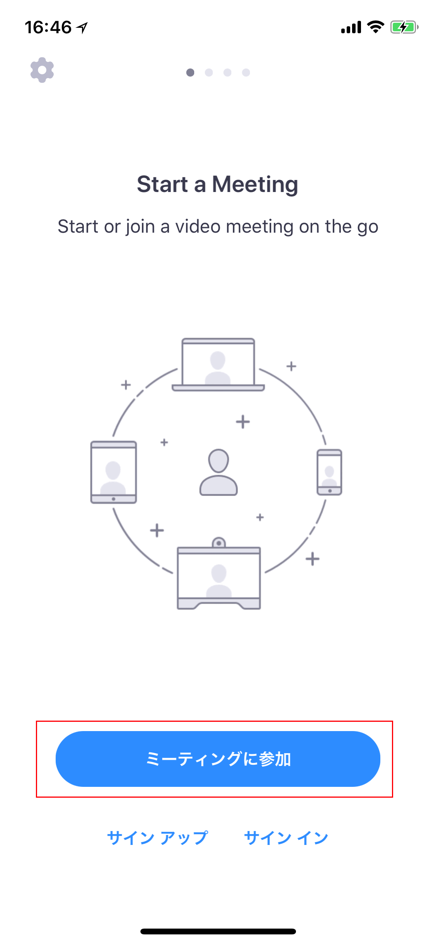 Zoomミーティングのアプリを起動してください。（入室時間には制限があります）・「ミーティングに参加する」をタップします。　・ミーティングID(11桁)を入力してください。（最上段）・ご自分の名前を入力してください。（上から２段目）【例】○○○小ＰＴＡ＠副会長山本・参加をタップします。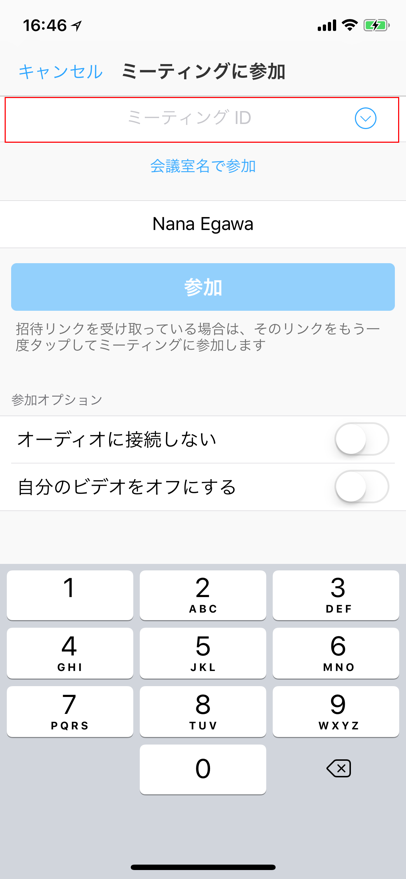 ・パスコード(6桁)を入力してください。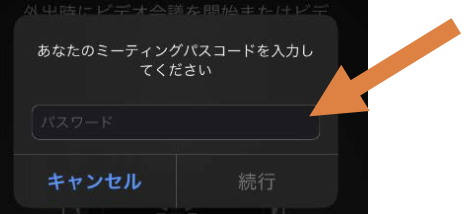 ・「オーディオに接続（参加）」、「インターネットを使用した通話」などの表示が出た場合は、接続をタップします。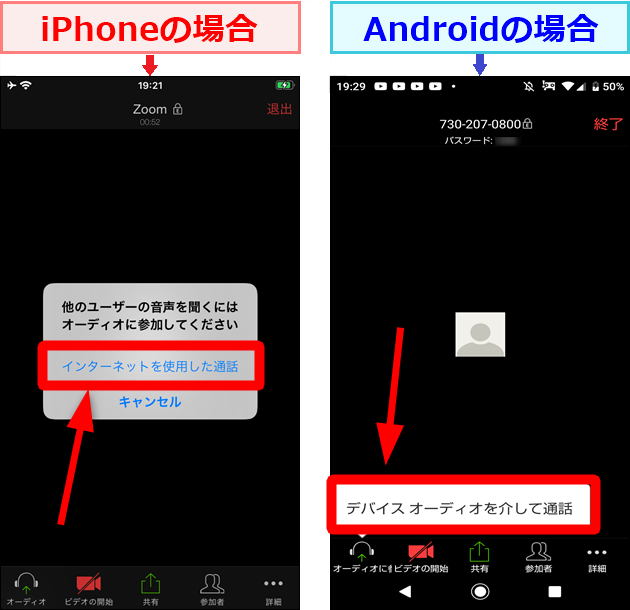 ２’URL、QRコードによる参加・QRコードをカメラで読み取るか、URLをブラウザで開きます。・ご自分の名前を入力してください。 【例】○○○小ＰＴＡ＠副会長山本・オーディオに接続（参加）などの表示が出た場合は、接続をタップしてください。（右図参照）３　Zoom画面下メニューの左側にある「マイク」はオフ、「ビデオ」はオン・オフの選択ができます。「マイク」がオフだと赤い斜線が入り、音声がミュート（消音）されます。・主催者(ホスト)が，ハウリング等防止の為一斉にマイクをミュートします。・会場スクリーンの説明画面を写しながら説明していきます。・約60分間説明が続きます。最後まで視聴してください。・説明が終わってから、質問の時間を設けますので、「手を挙げる」を押してお待ちください。・質問をお出しください。音が出ない場合の対処法◯音量を確認してください。◯iPhone「設定」→「Zoom」を選択。「マイク」の項目をオンにします。◯Android・iPad等の詳細設定についてはメーカーにお問い合わせください。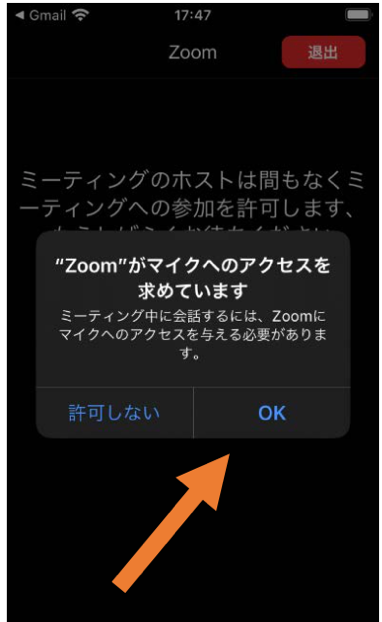 ◯はじめてZoomアプリを使用する場合、アプリの動作の許可を求められることがあります。「"Zoom"がマイクへのアクセスを求めています」などと表示されたら、「OK」をタップしてください。Zoomミーティングに不安のある方は、事前に以下のページから音声のビデオとテストを行なってください。　　　　　https://zoom.us/test